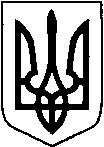 КИЇВСЬКА ОБЛАСТЬТЕТІЇВСЬКА МІСЬКА РАДАVІІІ СКЛИКАННЯ                                                   ДВАДЦЯТА      СЕСІЯ                                                            Р І Ш Е Н Н Я  30   травня   2023 року                                                                        № 921 - 20 - VIIІ
Про  припинення права користування та надання в користування земельних  ділянок                 Розглянувши заяви громадян про надання та припинення права користування земельними ділянками  та цивільно-правові угоди, керуючись статтями 12, 120, 122, 140, 141 Земельного кодексу України, статтями 12, 25 Цивільного кодексу України, Законом України „ Про місцеве самоврядування в Україні», Тетіївська міська радаВ И Р І Ш И Л А :1. Припинити право користування земельною ділянкою для  будівництва та обслуговування житлового будинку, господарських будівель і споруд, площею 0,07  га в м.Тетієві  по вул. Джерельній, 7:- Федоренко Марії Терентіївні  у зв'язку зі смертю.2. Надати земельну ділянку для  будівництва та обслуговування житлового будинку, господарських будівель і споруд, площею 0,0770 га в м. Тетієві  по вул. Джерельній,7,  яка   була в користуванні Федоренко М.Т.:- Кропельницькій Яні Віталіївні  у зв'язку з  договором купівлі-продажу житлового будинку.3. Припинити право користування земельною ділянкою для  будівництва та обслуговування житлового будинку, господарських будівель і споруд, площею 0,25 га в с. Голодьки   по вул. Миру,32 :- Макаренку Анатолію Віталійовичу  за згодою.Дану земельну ділянку, площею 0,25 га в с. Голодьки по вул. Миру, 32, яка   була  в  користуванні  Макаренка А.В.  перевести  в  землі   запасу   Тетіївської  міської ради   (с. Голодьки).4. Припинити право користування земельною ділянкою для  будівництва та обслуговування житлового будинку, господарських будівель і споруд та ведення особистого селянського господарства, площею 0,55  га в с. Голодьки по вул. Крючкова, 36 :- Гулько Володимиру Андрійовичу  у зв'язку з продажем житлового будинку.5. Надати земельну ділянку для  будівництва та обслуговування житлового будинку, господарських будівель і споруд та ведення особистого селянського господарства, площею 0,55 га в с. Голодьки  по вул. Крючкова, 36 ,  яка   була в користуванні Гулько В.А.:- Кириленко Андрію Володимировичу  у зв'язку з  договором купівлі-продажу житлового будинку.6. Припинити право користування земельною ділянкою для  будівництва та обслуговування житлового будинку, господарських будівель і споруд, площею 0,15  га в с. Кашперівка по вул. Кошового, 20:- Бабюк Оксани Антонівни  у зв'язку з продажем житлового будинку.7. Надати земельну ділянку для  будівництва та обслуговування житлового будинку, господарських будівель і споруд, площею 0,15 га в с. Кашперівка  по вул. Кошового, 20 ,  яка   була в користуванні Бабюк О.А.:- Бабюку Сергію Віталійовичу  у зв'язку з  договором купівлі-продажу житлового будинку.8. Припинити право користування земельною ділянкою для  будівництва та обслуговування житлового будинку, господарських будівель і споруд, площею 0,16  га в с. Кашперівка по вул. Базарній,5:- Олійник Катерині Трохимівні  у зв'язку зі смертю.9. Надати земельну ділянку для  будівництва та обслуговування житлового будинку, господарських будівель і споруд, площею 0,16 га в с. Кашперівка  по вул. Базарній, 5,  яка   була в користуванні Олійник К.Т.:- Радченко Ользі Петрівні у зв'язку з  свідоцтвом про право на спадщину за законом.10.Спеціалістам  міської ради із земельних питань  та старостам внести зміни  в  земельно-кадастрові книги по обліку земель та направити  відповідну  інформацію в  Тетіївську ДПІ   ГУ ДПС  у  Київській  області для внесення змін до даних по нарахуванню земельного податку.11.Контроль за виконанням даного рішення покласти на постійну депутатську  комісію з питань регулювання земельних відносин, архітектури, будівництва та охорони навколишнього середовища  (голова комісії - Крамар О.А.)  та на першого заступника міського голови Кизимишина В.Й.             Міський голова                                            Богдан БАЛАГУРА